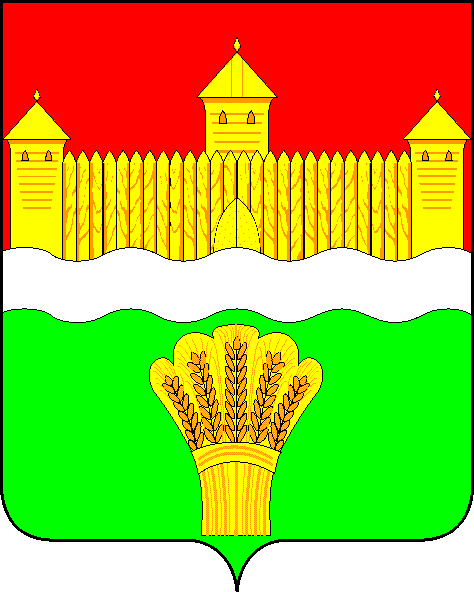 КЕМЕРОВСКАЯ ОБЛАСТЬ - КУЗБАСССОВЕТ НАРОДНЫХ ДЕПУТАТОВКЕМЕРОВСКОГО МУНИЦИПАЛЬНОГО ОКРУГАПЕРВОГО СОЗЫВАСЕССИЯ № 42Решениеот «30» июня 2022 г. № 636г. КемеровоОб утверждении Перечня услуг, которые являются необходимыми и обязательными для предоставления муниципальных услуг в Кемеровском муниципальном округеРуководствуясь Федеральным законом от 27.07.2010 № 210-ФЗ «Об организации предоставления государственных и муниципальных услуг», Федеральным законом от 06.10.2003 № 131-ФЗ «Об общих принципах организации местного самоуправления в Российской Федерации», Уставом муниципального образования Кемеровский муниципальный округ Кемеровской области - Кузбасса, Совет народных депутатов Кемеровского муниципального округаРЕШИЛ:Утвердить Перечня услуг, которые являются необходимыми и обязательными для предоставления и муниципальных услуг в Кемеровском муниципальном округе согласно приложению к настоящему решению.Установить, что определение размера оплаты услуг, которые являются необходимыми и обязательными для предоставления администрацией Кемеровского муниципального округа муниципальных услуг и предоставляются муниципальными предприятиями и учреждениями, осуществляется в порядке, предусмотренном решением Совета народных депутатов Кемеровского муниципального округа от 29.04.2021 № 364 «Об утверждении Порядка принятия решений об установлении тарифов на услуги, предоставляемые муниципальными предприятиями и учреждениями Кемеровского муниципального округа, и работы, выполняемые муниципальными предприятиями и учреждениями Кемеровского муниципального округа».Признать утратившими силу следующие решения Совета народных депутатов Кемеровского муниципального района:Решение Совета народных депутатов Кемеровского муниципального района от 29.03.2012 № 29 «Об утверждении Перечня услуг, которые являются необходимыми и обязательными для предоставления муниципальных услуг в Кемеровском муниципальном районе и Порядка определения размера платы за их оказание».Решение от 27.06.2013 № 186 Совета народных депутатов Кемеровского муниципального района «О внесении изменений в решение Совета народных депутатов Кемеровского муниципального района от 29.03.2021 № 29 «Об утверждении Перечня услуг, которые являются необходимыми и обязательными для предоставления муниципальных услуг в Кемеровском муниципальном районе и Порядка определения размера платы за их оказание».Решение от 30.07.2015 № 473 Совета народных депутатов Кемеровского муниципального района «О внесении изменений в решение Совета народных депутатов Кемеровского муниципального района от 29.03.2021 № 29 «Об утверждении Перечня услуг, которые являются необходимыми и обязательными для предоставления муниципальных услуг в Кемеровском муниципальном районе и Порядка определения размера платы за их оказание». 4. Опубликовать настоящее решение в газете «Заря», официальном сетевом издании «Электронный бюллетень администрации Кемеровского муниципального округа» и официальном сайте Совета народных депутатов Кемеровского муниципального округа в сети «Интернет».5. Контроль за исполнением решения возложить на Левина Д.Г. – председателя комитета по местному самоуправлению, правопорядку и связям с общественностью.6. Настоящее решение вступает в силу со дня его официального опубликования.ПредседательСовета народных депутатов Кемеровского муниципального округа                                      В.В. ХарлановичГлава округа                                                                                  М.В. КоляденкоПриложениек решению Совета народных депутатовКемеровского муниципального округаот «30» июня 2022 г. № 636Перечень услуг, которые являются необходимыми и обязательными для предоставления муниципальных услуг в Кемеровском муниципальном округеУслуги в области социального обслуживания населенияПредоставление социальной выплаты гражданам, проживающим в Кемеровском муниципальном округе, один из родителей, которых погиб (пропал без вести) при участии в боевых действиях в период Великой Отечественной войны с 22.06.1941 по 09.05.1945, войны с Японией с 09.08.1945 по 03.09.1945, или умер в указанный период вследствие ранения, увечья или заболевания, полученного в связи с пребыванием на фронте.Оказание экстренной адресной материальной помощи гражданам, проживающим на территории муниципального образования, оказавшимся в трудной жизненной ситуации.Назначение и выплата пенсии за выслугу лет лицам, замещавшим муниципальные должности и должности муниципальной службы муниципального образования.Услуги в области архивного делаИнформационное обеспечение физических и юридических лиц на основе документов Архивного фонда Российской Федерации и других архивных документов, предоставление архивных справок, архивных выписок и копий архивных документов.Прием документов на хранение в муниципальный архив.Предоставление архивных документов или копий архивных документов фонда пользования и справочно-поисковых средств к ним для изучения в помещении архивного отдела.Услуги в области архитектуры и градостроительстваВыдача градостроительного плана земельного участка.Подготовка и утверждение документации по планировке территории, внесение в нее изменений и ее отмены.Согласование паспорта внешней отделки фасадов зданий, сооружений или их частей.Выдача разрешения на строительство.Предоставление разрешения на отклонение от предельных параметров разрешенного строительства, реконструкции объекта капитального строительства.Выдача разрешения на ввод объекта в эксплуатацию.Направление уведомления о соответствии построенных или реконструированных объекта индивидуального жилищного строительства или садового дома требованиям законодательства о градостроительной деятельности.Направление уведомления о соответствии указанных в уведомлении о планируемом строительстве параметров объекта индивидуального жилищного строительства или садового дома установленным параметрам и допустимости размещения объекта индивидуального жилищного строительства или садового дома на земельном участке.Выдача акта освидетельствования проведения основных работ по строительству (реконструкции) объекта индивидуального жилищного строительства, осуществляемого с привлечением средств материнского (семейного) капитала.Признание садового дома жилым домом и жилого дома садовым домом.Предоставление сведений, документов и материалов, содержащихся в государственных информационных системах обеспечения градостроительной деятельности.Согласование переустройства и (или) перепланировки помещения в многоквартирном доме.Перевод жилого помещения в нежилое помещение или нежилого помещения в жилое помещение.Предоставление разрешения на условно разрешенный вид использования земельного участка или объекта капитального строительства.Отнесение земель или земельных участков в составе таких земель к определенной категории земель или перевод земель или земельных участков в составе таких земель из одной категории в другую категорию.Направление уведомления о планируемом сносе объекта капитального строительства и уведомления о завершении сноса объекта капитального строительстваУслуги в области учета и распределения жильяПринятие на учет граждан в качестве, нуждающихся в жилых помещениях.Предоставление информации об очередности предоставления жилых помещений на условиях социального найма.Предоставление жилого помещения по договору социального найма или в собственность бесплатно.Предоставление жилого помещения специализированного жилищного фонда.Прием заявлений, документов граждан на включение в реестр получателей долгосрочных целевых жилищных займов, социальных выплат на приобретение (строительство) жилых помещений.Регистрация и учет граждан, имеющих право на получение социальных выплат для приобретения жилья в связи с переселением из районов Крайнего Севера и приравненных к ним местностей.Включение молодых семей в состав участников мероприятия по обеспечению жильем молодых семей ведомственной целевой программы «Оказание государственной поддержки гражданам в обеспечении жильем и оплате жилищно-коммунальных услуг» государственной программы Российской Федерации «Обеспечение доступным и комфортным жильем и коммунальными услугами граждан Российской Федерации».Включение граждан в состав участников мероприятия по улучшению жилищных условий граждан, проживающих на сельских территориях, в рамках государственной программы Кемеровской области - Кузбасса «Комплексное развитие сельских территорий Кузбасса».Услуги в области строительстваПризнание помещения жилым помещением, жилого помещения непригодным для проживания и многоквартирного дома аварийным и подлежащим сносу или реконструкции.Выдача специального разрешения на движение по автомобильным дорогам местного значения муниципального образования тяжеловесного и (или) крупногабаритного транспортного средства.Услуги в области благоустройстваВыдача разрешения на право вырубки зеленых насаждений.Предоставление разрешения на осуществление земляных работ.Присвоение адреса объекту адресации, изменение и аннулирование такого адреса.Согласование создания места (площадки) накопления твердых коммунальных отходов.Включение в реестр мест (площадок) накопления твердых коммунальных отходов.Услуги в области земельно-имущественных отношенийПредоставление земельных участков гражданам для индивидуального жилищного строительства, ведения личного подсобного хозяйства в границах населенного пункта, садоводства, гражданам и крестьянским (фермерским) хозяйствам для осуществления крестьянским (фермерским) хозяйством его деятельности.Выдача разрешения на установку и эксплуатацию рекламной конструкции, аннулирование такого разрешения.Заключение договора на установку и эксплуатацию рекламной конструкции на земельном участке, здании или ином недвижимом имуществе.Передача в собственность граждан занимаемых ими жилых помещений жилищного фонда (приватизация жилищного фонда).Передача принадлежащего гражданам на праве собственности жилого помещения в муниципальную собственность.Предварительное согласование предоставления земельного участка.Утверждение схемы расположения земельного участка или земельных участков на кадастровом плане территории.Предоставление в собственность, аренду, постоянное (бессрочное) пользование, безвозмездное пользование земельного участка без проведения торгов.Предоставление земельного участка в аренду на торгах.Предоставление земельных участков отдельным категориям граждан или юридическим лицам в собственность бесплатно.Выдача разрешения на использование земель или земельного участка, без предоставления земельных участков и установления сервитута, публичного сервитута.Установление сервитута в отношении земельного участка.Установление публичного сервитута.Перераспределение земель и (или) земельных участков, находящихся в муниципальной собственности, государственная собственность на которые не разграничена, и земельных участков, находящихся в частной собственности.Предоставление информации об объектах учета из реестра муниципального имущества.Предоставление муниципального имущества в аренду, безвозмездное пользование без проведения торгов.Выдача разрешения на размещение объекта на землях или земельных участках, находящихся в муниципальной собственности, государственная собственность на которые не разграничена, без предоставления земельных участков и установления сервитута, публичного сервитута.Прекращение права постоянного (бессрочного) пользования и пожизненного наследуемого владения земельным участком при отказе землепользователя, землевладельца от принадлежащего им права на земельный участок.Предоставление недвижимого имущества, находящегося в муниципальной собственности, арендуемого субъектами малого и среднего предпринимательства при реализации ими преимущественного права на приобретение арендуемого имущества, в собственность.Проведение аукциона на право заключения договора на размещение нестационарного торгового объекта на землях или земельных участках без предоставления земельных участков и установления сервитута, публичного сервитута.Заключение договора на размещение нестационарного торгового объекта на землях или земельных участках без предоставления земельных участков и установления сервитута, публичного сервитута, без проведения торгов.Предоставление муниципального имущества в аренду, безвозмездное пользование по результатам конкурса или аукциона.Согласование проекта рекультивации (консервации) земель в отношении земельных участков, находящихся в собственности Кемеровского муниципального округа, и земель, государственная собственность на которые не разграничена, на территории Кемеровского муниципального округа.Услуги в области культуры, спорта и молодежной политикиСогласование проектной документации на проведение работ по сохранению объекта культурного наследия (памятника истории и культуры) народов Российской Федерации местного (муниципального) значения, включенного в единый государственный реестр объектов культурного наследия (памятников истории и культуры) народов Российской Федерации, выявленного объекта культурного наследия.Выдача задания и разрешения на проведение работ по сохранению объекта культурного наследия местного (муниципального) значения, включенного в единый государственный реестр объектов культурного наследия (памятников истории и культуры) народов Российской Федерации, выявленного объекта культурного наследия.Присвоение спортивных разрядов «второй спортивный разряд», «третий спортивный разряд».Присвоение квалификационных категорий спортивных судей «спортивный судья второй категории», «спортивный судья третьей категории».Услуги в области образованияОрганизация отдыха, оздоровления и занятости детей.Услуги в области потребительского рынка и предпринимательстваСогласование проведения ярмарки.Выдача разрешений на право организации розничного рынка.Услуги в области реализации общественных инициативРегистрация уставов территориального общественного самоуправления.Услуги в области налогового законодательстваДача письменных разъяснений налогоплательщикам по вопросам применения нормативных правовых актов Кемеровского муниципального округа о местных налогах и сборах.